Einladung zu den Tagen des offenen Denkmals 2015Liebe Gäste,wir laden Sie recht herzlich ein die Schulfarm Insel Scharfenberg außerhalb des Schultrubels kennenzulernen. Die Insel Scharfenberg war einst im Besitz der Familie von Humboldt und wurde später von dem Botaniker C.A. Bolle bewohnt. 1922 wurde die Schulfarm Insel Scharfenberg als staatliche Schule vom Reformpädagogen Wilhelm Blume gegründet. Der Gedanke, dass handwerkliche Arbeit neben der schulischen Bildung eine wichtige persönlichkeitsbildende Funktion hat, ist auch heute noch lebendig und spiegelt sich im außerunterrichtlichen Angebot inseleigener Projekte und Werkstätten wider. Sehenswert sind das aus der „Bauhauszeit“ stammende Fährhaus und das Kunsthaus des Architekten Richard Ermisch im Stil der Neuen Sachlichkeit.Mehr erfahren Sie bei den Führungen über die Insel, die von den SchülerInnen des Kunstprofils / 8.Jahrgang gehalten werden. Wir freuen uns auf Ihren Besuch.Das Programm für Samstag und Sonntag auf einen BlickÖffnungszeit: 11:00 –15:00 Uhr

Führung: 11:30, 12:00, 12:30, 13:00, 13:30, SchülerInnen des Kunstprofils im 8. Jahrgang, Treffpunkt ist an der Fähre

Außerdem: Die SchülerInnen des 9.Jahrgangs stellen in der Mensa Kaffee und Kuchen für Sie bereit.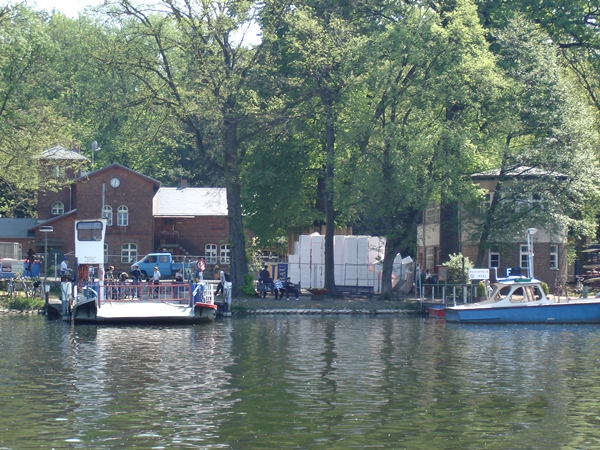 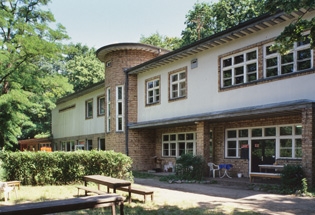 